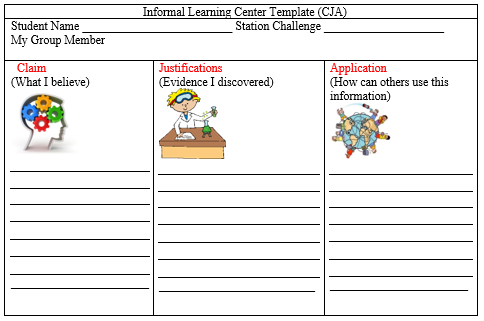                                             Informal Learning Center Template (CJA)                                            Informal Learning Center Template (CJA)                                            Informal Learning Center Template (CJA)Student Name _________________________ Station Challenge ____________________ My Group MemberStudent Name _________________________ Station Challenge ____________________ My Group MemberStudent Name _________________________ Station Challenge ____________________ My Group Member  Claim (What I believe) 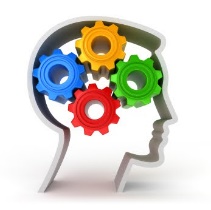 _______________________Justifications (Evidence I discovered) 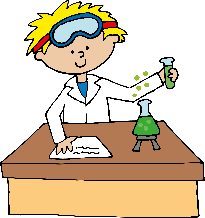 __________________________Application (How can others use this information)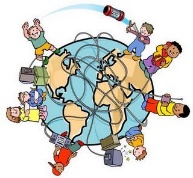 _______________________